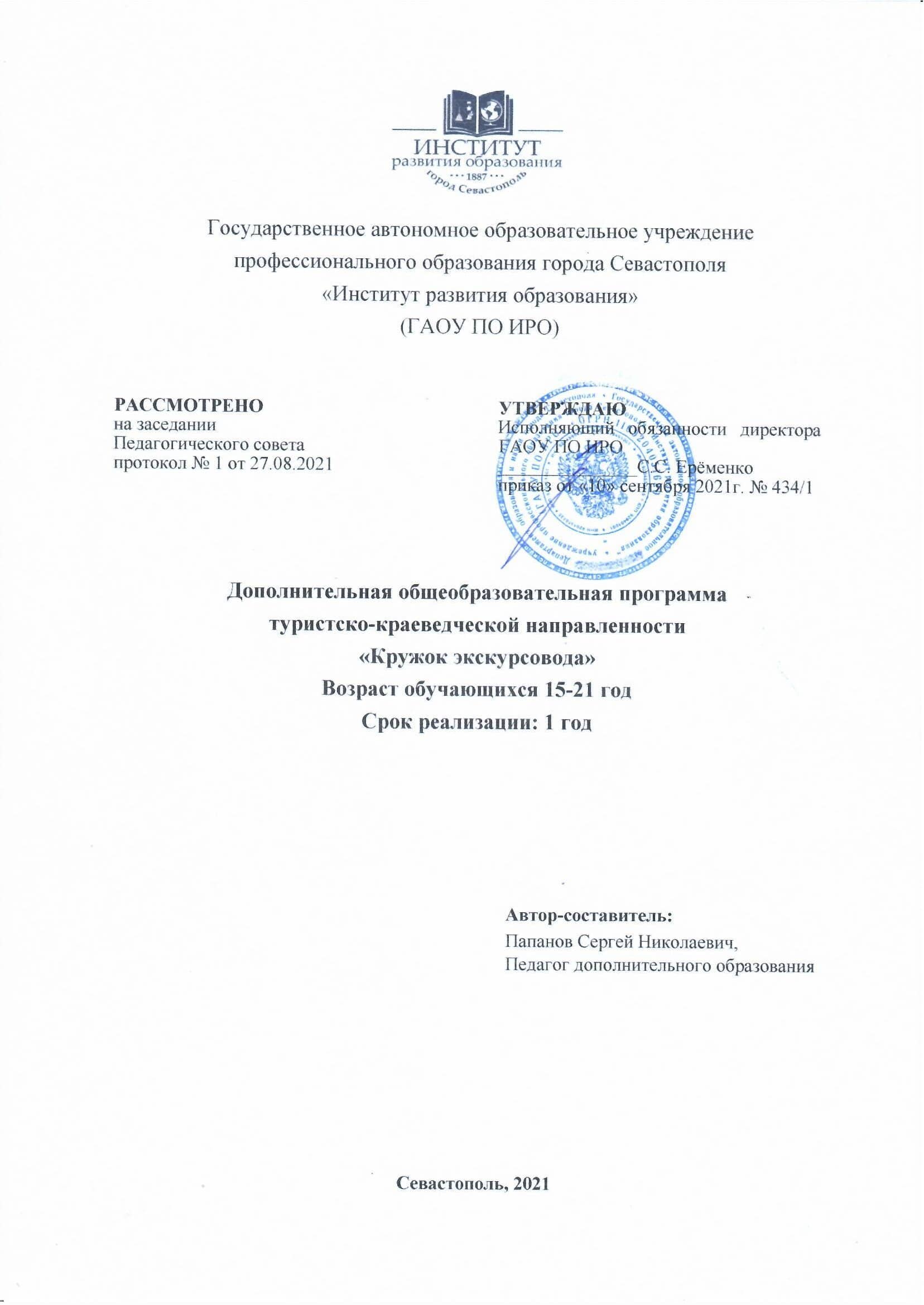 Пояснительная запискаПрограмма туристско-краеведческой направленности «Кружок экскурсовода» разработана на основе:Федерального закона от 29 декабря 2012 года № 273-ФЗ «Об образовании в Российской Федерации»,Концепции развития дополнительного образования детей (утверждена распоряжением Правительства Российской Федерации от 04.09.2014 № 1726-р),Приказа Министерства образования и науки Российской Федерации от 09.11.2018 № 196 «Об утверждении Порядка организации и осуществления образовательной деятельности по дополнительным общеобразовательным программам»,Федерального закона от 26 мая 1996 года № 54- Ф3«О музейном фонде Российской Федерации и музеях в Российской Федерации», Федерального закона от 25 июня 2002 года № 73 – Ф3 «Об объектах культурного наследия (памятниках истории и культуры) народов Российской Федерации»,Типовой модели создания новых мест для региональных систем дополнительного образования детей по туристско-краеведческой направленности, разработанной в рамках организационно-методического сопровождения решения задачи по созданию новых мест дополнительного образования в рамках федерального проекта «Успех каждого ребенка» (ФГБОУ ДО ФЦДО, 2020г.).При разработке программы были использованы: ДООП «Краеведение» (разработчик Розанова Н.В., педагог МКУ ДО ««Центр развития творчества детей и юношества» Каменского муниципального района Воронежской области), 2019г.Данная программа предназначена для дополнительного образования обучающихся, интересующихся историей родного края и музееведением, которая предполагает знакомство с навыками профессии экскурсовода, требующие умений и навыков как научно исследовательской, так и просветительской деятельности. Актуальность программы заключается в том, что патриотическое воспитание школьников является приоритетным направлением государственной образовательной политики. Деятельность школьного музея и подготовка юных экскурсоводов может сыграть в этом большую роль. Необходимость создания данной программы обусловлена отсутствием учебного краеведческого материала на уроках и обеспечение - развивающей среды, благодаря которой учащиеся могут открывать для себя новые страницы истории на примере родного края, расширять свой кругозор и осваивать увлекательную профессию экскурсовода.  Данная программа способствует развитию коммуникативных, интеллектуальных, а также лидерских способностей обучающихся и организует их социальный досуг.Новизна программы. Ситуации неопределенности, новизны активизируют исследовательскую деятельность, поэтому она особо значима для человека в условиях постоянно изменяющихся реалий мира. В современном мире при выстраивании условий для развития личности невозможно опираться только на репродуктивный путь. Стереотипы действий, стабильность условий развития, сохранность культурных традиций -необходимые контексты для устойчивого развития личности. Однако в современном быстро меняющемся мире они уже не являются основными в системе воспитания и образования. Сегодня для успешной и активной жизни для человека принципиально важно занимать по отношению к миру, другим и самому себе исследовательскую позицию.Личность развивается в деятельности. Присвоение алгоритмов и норм исследовательской деятельности должно быть направлено на переустройство мировоззрения, внутренней позиции личности. Именно благодаря развитию исследовательской позиции человек получает возможность самостоятельно решать проблемные ситуации, выстраивать свой путь в этом мире. Изучение вопросов экологии, региональной культуры, краеведения в наше время необходимо, ибо без этого нельзя воспитать гармонично развитую личность, способную любить свое Отечество, уважать людей, живущих рядом, тактично вести себя в любой обстановке, умеющую отвечать за свои поступки, проявлять и показывать свои творческие способности, осознавать свою роль и определять активную позицию в обществе.Цель и задачи программыЦель - способствовать воспитанию у учащихся патриотических чувств, формированию интереса к истории родного края посредством овладения навыками экскурсионной деятельности.Задачи: обучающие: систематизировать и расширить знания обучающихся об истории родного края; сформировать начальные навыки экскурсионной деятельности;сформировать навыки работы с различными историческими источниками (архивными документами, библиотечными фондами и др.);привить навыки исследовательской и проектной работы;развивающие:развить у учащихся интерес к изучению культурно-исторического наследия родного края;сформировать способности к самореализации;развить навыки проектной и исследовательской деятельности;воспитательные: воспитать интерес и уважение к истории и культуре родного края;сформировать общественную активность, гражданскую позицию, культуру общения и поведение в социуме.Возраст и количественный состав обучающихсяПрограмма рассчитана на подростков15-22 года. Срок реализации программы: 1 год. Объем программы - 72 часа.Формы организации образовательной деятельности и режим занятийЗачисление в учебные группы осуществляется по желанию обучающегося без предварительного отбора и требований к уровню подготовки.Форма обучения: основная форма обучения - очная, групповая. Наполняемость группы - 15 - 25 человек.Режим занятий: еженедельно по 4 часа с обязательным 10–15-минутным перерывом после каждых 45 минут занятия.2.Учебно-тематический планСодержание учебного (тематического) планаВводное занятиеТеория: Знакомство с порядком и содержанием занятий. Правила поведения и ОТ учащихся в кабинете. Введение в экскурсоведение.Раздел 1. Основы экскурсионной деятельности1.1. Сущность экскурсии, функции и признаки экскурсииТеория: Понятие экскурсии. Экскурсия и её сущность (функции экскурсии, признаки экскурсии, экскурсия как процесс познания). Экскурсия как форма учебной работы (урок-экскурсия). Сочетание двух и более функций в экскурсии. Общие и специфические признаки экскурсии.Практика: Экскурсия в музей истории села Алгасова.Тема 1.2. Классификация экскурсийТеория: Основные признаки классификаций экскурсий. Классификация: по содержанию (обзорные и тематические) экскурсии. Особенности обзорных экскурсий. Отличия тематических экскурсий от обзорных и их тематика: исторические, природоведческие (экологические), искусствоведческие, литературные, архитектурно-градостроительные, экскурсии на религиозные темы.Классификация экскурсий по составу и количеству участников; по месту проведения; по способу передвижения; по продолжительности; по форме проведения.Практика: Учебные экскурсии по с. Алгасову, окрестностям и их анализ. Раздел 2. Основы подготовки экскурсийТема 2.1. Основные правила разработки текста экскурсии.Теория: Текст экскурсии (построение экскурсии, вступление, основная часть, заключение). Определение цели экскурсии и темы. Составление маршрута экскурсии. Основные варианты построения маршрутов: хронологический, тематический и тематико-хронологический. Практика: Составление маршрута экскурсии. Объезд маршрута экскурсии и прием (сдача) экскурсии и обновление, и дополнение текста.Тема 2.2. Сочетание показа и рассказа в экскурсии Теория: Показ как основной элемент экскурсии. Сущность показа. Последовательность в показе. Ступени и виды показа. Варианты взаимодействия человека и объекта. Показ как реализация принципа наглядности рассказа. Основные требования к рассказу. Задачи рассказа на экскурсии. Определение предмета в рассказе. Трансформация рассказа в зрительные образы. Индивидуальные особенности речи экскурсовода. рекомендации преподавателя. Показ и рассказ - два важнейших элемента экскурсии.Практика: Наблюдение экскурсионных природных объектов. Подготовка экскурсионного рассказа. Запись и отработка признаков экскурсии, методического приёма: сочетание показа и рассказа. Тема 2.3. Архивные документы и библиографические источники информации при организации исследовательской деятельностиТеория: Возможности электронного каталога. Рассмотрение примеров основных видов поиска на сайте. Практика: Практическое задание по работе с библиотечными фондами. Поиск конкретных документов на сайте. Практическое задание по подбору и использованию архивных документов по интересующей теме. Тематические беседы с ветеранами.Тема 2.4. Экскурсионная методикаТеория: Техника ведения экскурсии. Правила знакомства экскурсовода с группой. Выход из транспорта (автобуса, троллейбуса). Расстановка группы у объекта. Передвижение экскурсантов от автобуса к объекту, от объекта к автобусу, между объектами. Возвращение в автобус. Место экскурсовода в автобусе. Соблюдение времени в экскурсии. Техника проведения рассказа при движении автобуса. Ответы на вопросы школьников. Паузы в экскурсии. Техника сбора и использования «портфеля экскурсовода».Практика: Сбор материала для «Портфеля экскурсовода» и для проведения экскурсии.Тема 2.5. Сбор и обработка воспоминанийТеория: Правила сбора и обработки воспоминаний. Правила анкетирования и интервьюирования. Работа с информаторами по вопросникам. Современные требования к анкетам, интервью. Обработка анкет информаторов. Правила оформления писем, выявление адресатов, фиксация ответов, оформление документов для фонда музея.Практика: Запись воспоминаний и рассказов ветеранов о событиях, связанных с историей рода и родного края. Уроки мужества.Раздел 3. Основы проектной и исследовательской деятельностиТема 3.1. Проектная деятельностьТеория: Классификация проектов. Типы проектов. Особенности и структура проекта, критерии оценки. Знакомство с примерами детских проектов. Планирование проекта. Формы продуктов проектной деятельности и презентация проекта.Практика: Работа над проектом.Тема 3.2. Исследовательская работаТеория: Структура исследовательской работы, критерии оценки. Этапы исследовательской работы. Методы исследования: методы эмпирического исследования (наблюдение, сравнение, измерение, эксперимент); методы, используемые как на эмпирическом, так и на теоретическом уровне исследования (абстрагирование, анализ и синтез, индукция и дедукция, моделирование и др.); методы теоретического исследования (восхождение от абстрактного к конкретному и др.). Результаты опытно-экспериментальной работы: таблицы, графики, диаграммы, рисунки, иллюстрации; анализ, выводы, заключение. Тезисы и компьютерная презентация.Практика: Работа над введением исследования: выбор темы, обоснование ее актуальности (практическое задание на дом: выбрать тему и обосновать ее актуальность, выделить проблему, сформулировать гипотезу); формулировка цели и конкретных задач предпринимаемого исследования (практическое задание на дом: сформулировать цель и определить задачи своего исследования, выбрать объект и предмет исследования). Работа над основной частью исследования: составление индивидуального рабочего плана, поиск источников и литературы, отбор фактического материала. Тема 3.3. Способы получения и переработки информацииТеория: Виды источников информации. Использование каталогов и поисковых программ. Библиография и аннотация, виды аннотаций: справочные, рекомендательные, общие, специализированные, аналитические. Составление плана информационного текста.Формулирование пунктов плана. Тезисы, виды тезисов, последовательность написания тезисов. Конспект, правила конспектирования. Цитирование: общие требования к цитируемому материалу; правила оформления цитат.Практика: Использование каталогов и поисковых программ. Составление экскурсии в музей истории села Алгасова (установить структуру экскурсии, содержание отдельных частей, вычертить маршрут движения; составление вступительной и заключительной части, порядок показа и рассказа по экспонатам (объектам); формировка и запись выводов; хронометраж рассказа по подтемам и вопросам; заслушивание и обсуждение отдельных частей экскурсий).Раздел 4. Экскурсоводческое мастерствоТема 4.1. Личность экскурсоводаТеория: Активная жизненная позиция. Конструктивные, организаторские, коммуникативные, аналитические способности экскурсовода. Индивидуальность экскурсовода. Авторитет экскурсовода. Имидж экскурсовода. Манеры экскурсовода. Внешний облик экскурсовода.Практика: Викторина.Тема 4.2. Умения и навыки экскурсоводаТеория: Профессионализм. Эрудиция. Культура поведения, пути ее формирования. Навыки. Речь. Образность языка. Жесты, их значение и классификация. Мимика, ее роль в экскурсии.Практика: Игра-практикум по умениям и навыкам экскурсовода.Раздел 5. Комплексная практикаТема 5.1. Подготовка экскурсий и экскурсионных маршрутовПрактика: Проведение экскурсий по выбранным темам. Отбор экспонатов и составление экскурсии. Определение темы, составление плана и маршрута экскурсии. Работа над текстом. Совершенствование мастерства экскурсоводов – учимся у экскурсоводов. Взаимное прослушивание экскурсий с последующим обсуждением. Отработка навыков ведения экскурсии: основные приемы ведения экскурсии, использование технических средств во время экскурсии.Работа по овладению содержанием и методикой поведения экскурсии. Определение и применение методов и приёмов для каждой конкретной экскурсии. Текст экскурсии. Развёрнутый план или индивидуальный текст экскурсии, проведение пробных экскурсий (для каждого – по одному объекту или эпизоду).Итоговое занятиеТеория: Итоговая диагностика. Анализ работы.Практика: Защита исследовательских проектов.3.Календарный учебный графикКалендарный учебный график и расписание программы разрабатывается на учебный годс учетом особенностей реализации программы в каникулярный период.4. Организационно-педагогические условия реализации программыМетоды в организации учебно-воспитательного процесса:объяснительно-иллюстративный;репродуктивный;проблемного изложения;частично-поисковый;исследовательский;наглядный.Два первых предполагают изложение учителем и усвоение учеником готовых знаний. Остальные рассчитаны на самостоятельную поисковую деятельность учащихся (работа с документами и их исследование, поиск и обработка материала для определенной темы). При реализации программы автор намерен использовать следующие технологии:личностно-ориентированное обучение;проблемного обучения (метод проекта, метод исследования);групповые (нетрадиционные занятия: экскурсии, походы).Ведущей формой организации учащихся на занятиях является групповая. Некоторые занятия целесообразно проводить со всем составом объединения, например, лекции, беседы, походы, коллективные занятия. Для подготовки мероприятий и экскурсий более продуктивной будет работа в подгруппах.Формы занятий:устные журналы, беседы;занятия-конференции, круглые столы;просмотры и обсуждения кинофильмов, читательские конференции;сбор и оформление материалов для музея;выступления перед сверстниками по итогам проделанной работы;проектная и исследовательская деятельность учащихся.Направления работы:Исследовательская работа:а) отбор и обработка собранного материала;б) составление литературной композиции;в) написание исследовательской работы в форме рефератов, докладов;г) участие в конкурсах исследовательских работ на уровне района, области.Оформительская работа:а) составление альбомов, докладов – отчетов, рефератов, папок;б) оформление портфолио;в) создание мультимедийных презентаций.Методическое обеспечениеФорма аттестацииДля оценки результативности по дополнительной общеобразовательной общеразвивающей программе применяется следующие виды контроля обучающихся.Входной контроль – осуществляется в начале учебного года, для оценивания начальных знаний и умений. Форма контроля – собеседование.Промежуточный контроль - осуществляется в конце раздела или занятия, работы оцениваются по следующим критериям – качество выполнения изучаемых на занятии приемов, операций и работы в целом; степень самостоятельности, уровень творческой деятельности (репродуктивный, частично продуктивный, продуктивный). Формы проверки: собеседование, творческие задания, зачет, анализ структуры экскурсии, презентации сообщений, защита экскурсионных маршрутов, опрос, викторина, тематические беседы, тестирование.Текущий (итоговый контроль) – проводится в конце учебного года. Формами итогового контроля является презентация проектов и исследовательских работ.Список литературыЕмельянов Б. В. Экскурсоведение. М., 2007 Методические рекомендации по организации деятельности школьных музеев и развитию детских краеведческих объединений. Департамента молодежной политики, воспитания и социальной защиты детей Минобрнауки России от 12 января 2007 г. №06-11 Музейные термины. Терминологические проблемы музееведения. Сб. науч. тр /Центр музей Революции. - М., 1986. Работа со школьниками в краеведческом музее: Сценарии занятий: Учеб-метод. пособие / Под ред. Н.М. Лайковой. - М.: Владос, 2001 Юхневич М.Ю. Я поведу тебя в музей: Учеб пособие по музейной педагогике /Мво культуры РФ. Росс, ин-т культурологи. - М.. 2001. Соколова, Н.Д. Ты пришел в музей. Путеводитель по Русскому музею для младших школьников / Соколова Н.Д. – Самара: Агни, 2003 Организация работы музея образовательного учреждения // Методические рекомендации - Пермь,2005. Использование ИКТ в работе музея общеобразовательного учреждения по подготовке к празднованию 60-летия Победы // Методические рекомендации - Саратов, 2005. № п/пНаименование тем, разделовКоличество часовКоличество часовКоличество часовФормы аттестации/ контроля№ п/пНаименование тем, разделовВсегоТеорияПрактикаФормы аттестации/ контроляВводное занятие11-собеседование1Основы экскурсионной деятельности155101.1 Сущность экскурсии, функции и признаки экскурсии312собеседование1.2 Классификация экскурсий624зачет1.3Классификация экскурсионных объектов624презентация сообщение2Основы подготовки экскурсий217142.1 Методика проведения экскурсий624анализ структуры экскурсии2.2Сочетание показа и рассказа в экскурсии624презентация сообщение2.3 Архивные документы и библиографические источники информации при организации исследовательской деятельности624тестирование2.4 Экскурсионная методика312защита экскурсионных маршрутов 2.5. Сбор и обработка воспоминаний4123.Основы проектной и исследовательской деятельности197123.1.Проектная деятельность624опрос3.2Исследовательская работа624опрос3.3.Способы получения и переработки информации4223.4.Публичное выступление3124.Экскурсоводческое мастерство4224.1 Личность экскурсовода422викторина4.2 Умения и навыки экскурсовода2115Комплексная практика12485.1. Подготовка экскурсий и экскурсионных маршрутов1048тематические беседыИтоговое занятие 413презентация проектов, исследовательских работВсегоВсего742648Годы обученияДата начала обученияДата окончания обученияВсего учебных недельКоличество учебных днейКоличество учебных часовРежим занятий2021-202201.0931.05361087413:00-17:00№ п/пНазвание раздела, темыНазвание раздела, темыНазвание раздела, темыМатериально-техническое оснащение, дидактико-методический материалФормы, методы, обученияФормы аттестации/контроляВводное занятиеВводное занятиеВводное занятиекомпьютер, проекторсловесныйсобеседование1.1.Основы экскурсионной деятельностиметодическая и учебная литература краеведческий материал по истории родного края, архивные материалыметодическая и учебная литература краеведческий материал по истории родного края, архивные материалыобъяснительно-иллюстративные, репродуктивныесобеседование, зачет2.2.Основы подготовки экскурсийметодическая и учебная литература краеведческий материал по истории родного края, архивные материалы, - альбомы, ватманы, гуашь, фломастеры, клей, бумагаметодическая и учебная литература краеведческий материал по истории родного края, архивные материалы, - альбомы, ватманы, гуашь, фломастеры, клей, бумаганаглядные, проблемного изложенияанализ структуры экскурсии, презентация сообщение, защита экскурсионных маршрутов, тестирование3.3.Основы проектной и исследовательской деятельностиметодическая и учебная литература краеведческий материал по истории родного края, архивные материалы, компьютерметодическая и учебная литература краеведческий материал по истории родного края, архивные материалы, компьютерчастично-поисковый, исследовательскийопрос4.4.Экскурсоводческое мастерствометодическая и учебная литература компьютер, проекторметодическая и учебная литература компьютер, проекторрепродуктивные, наглядные, проблемного изложениявикторина, тематические беседыИтоговое занятиекомпьютер, проекторкомпьютер, проекторнаглядныйпрезентация проектов, исследовательских работ